Programa de Naciones Unidas para el Desarrollo (PNUD)Proyecto 00106945 - Award # 00067467: “Fortalecimiento de la capacidad de instituciones públicas, sector privado y sociedad civil de implementar las Contribuciones Nacionalmente Determinadas (NDCs) para los sectores AFOLU y energía” TÉRMINOS DE REFERENCIANOMBRE DE LA CONSULTORÍA El PNUD requiere contratar a una persona profesional para realizar una propuesta de orden legal para la oficialización del Programa de Acción Climática de la Dirección de Cambio Climático. ANTECEDENTES Y JUSTIFICACIÓN
El Proyecto NDC Support Programme tiene por propósito desarrollar actividades que fortalezcan el proceso de implementación de la NDC de Costa Rica con un enfoque más social y género responsivo, donde se continúe el apoyo para implementar a través del Sistema Nacional de Métrica de Cambio Climático (SINAMECC) el marco de transparencia del Acuerdo de París, así como apoyar la definición de áreas claves de inversión de acuerdo a la NDC.Dentro de los procesos para el SINAMECC, el país ha avanzado en reportar sus logros en materia climática, ahora bien el módulo de políticas públicas y reporte de avance aún se encuentra en construcción. Uno de los procesos de alta relevancia en el accionar climático es el Programa País de Carbono Neutralidad oficial del Gobierno de Costa Rica (PPCN).El Programa ha adquirido en los últimos años un nivel de éxito muy importante a nivel nacional e internacional también. Esto en una gran medida por el trabajo que se ha desarrollado desde la Dirección de Cambio Climático (DCC) con el apoyo de los distintos cooperantes para su mejora, crecimiento y evolución. Más recientemente con el lanzamiento del Plan Nacional de Descarbonización, el PPCN se ha ido consolidando como herramienta para el involucramiento del sector privado y los gobiernos locales en la acción climática, además en el cumplimiento de las acciones del plan y por ende de la Contribución Nacionalmente Determinada.El Programa País de Carbono Neutralidad 2.0, oficializado con el Decreto Ejecutivo N° 41122 que tiene por objetivo: brindar un mecanismo para reconocer la adecuada gestión de las emisiones de Gases de Efecto Invernadero (GEI) a organizaciones públicas, privadas, cantones, concejos de distrito y/o comunidades, cuyos textos se encuentran en el Anexo del presente decreto y forma parte integral del mismo.Dado el éxito del programa para empresas, instituciones, organizaciones, municipios y distritos, la expansión del alcance de la PPCN hacia la carbono neutralidad en los productos es de interés clave para introducir la huella de carbono en la toma decisiones de instituciones, empresas y consumidores así como para generar incentivos para la reducción del impacto ambiental en los productos, procesos y servicios. Por estas razones, en el 2019 la DCC inició el diseño de una nueva categoría de reporte para el PPCN 2.0, esto debido a la solicitud por parte de las organizaciones y sectores interesados en esta iniciativa. Es bajo este marco que se requiere contratar a una persona que pueda brindar la asesoría técnica requerida para avanzar con este proceso.OBJETIVO DE LA CONSULTORÍADesarrollar una propuesta de instrumentos legales necesarios para la oficialización del Programa de Acción Climática de la Dirección de Cambio Climático, incluyendo Programa País de Carbono Neutralidad y Programa País de Adaptación Nacional.TAREAS Y RESPONSABILIDADESLa persona contratada trabajará bajo la supervisión directa de la coordinadora del proyecto y será responsable de generar una propuesta de instrumentos legales necesarios para la oficialización del Programa de Acción Climática de la Dirección de Cambio Climático, mediante las siguientes tareas específicas: Identificar toda la legislación relacionada con el Programa País de Carbono Neutralidad.Analizar cómo se han oficializado otros “programas país” relevantes a otros sectores.Identificar el marco habilitante para la creación programa país de acción climática.Hacer un análisis y proponer los instrumentos legales más apropiados para oficializar los programas incluyendo la reglamentación primaria y secundaria necesaria.Elaborar los borradores de instrumentos legales más apropiados para la oficialización y la reglamentación primaria y secundaria necesaria.Hacer un análisis para determinar, cuál es el mecanismo legal más apropiado, para asegurar que únicamente sean aceptados los reconocimientos oficiales del gobierno, para la asignación del puntaje correspondiente asociado a compras públicas verdes.Elaborar el borrador de mecanismo legal más apropiado referente al punto 6.Organizar las reuniones necesarias con los actores relevantes para completar los puntos del 1 al 6, incluyendo la logística de éstas.Documentar los principales resultados de la consultoría, incluyendo pero no limitado a, informes, cuando sea requerido por la Coordinadora del Proyecto. Elaborar y exponer una presentación en Power Point sobre los resultados de la consultoría.Apoyar en la sistematización de la información generada durante la ejecución del proyecto, tal como metodología, convocatorias, listas de asistencia, memorias, fotografías, resultados, etc. en caso de ser requerido.Impulsar en el desarrollo de sus tareas y responsabilidades, la promoción de los Derechos Humanos, la igualdad de género y el empoderamiento de las mujeres y las niñas, así como la búsqueda del cumplimiento de los objetivos de desarrollo sostenible y la agenda 2030Preparar los materiales de las reuniones o sesiones, incluyendo la distribución de documentos a los participantes y la preparación de carpetas.Establecer y mantener archivos de trabajo sobre todos los procesos de desarrollo de la participación del proceso, tanto impresos como electrónicos.Monitorear y responder, en previa consulta con la Coordinadora del Proyecto, y las consultas enviadas por los actores relevantes sobre el proceso.Dar seguimiento, según corresponda, a los acuerdos de cada una de las posibles sesiones para garantizar acciones y respuestas oportunas.Editar, formatear y actualizar documentos en varios formatos (Word, Excel, PowerPoint).PERFIL DE LA PERSONA REQUERIDA Competencias corporativasDemuestra integridad con los valores de estándares éticos de Naciones Unidas Demuestra compromiso a la misión, visión y valores de las Naciones Unidas Demuestra adaptación y sensibilidad a aspectos culturales, de género, religión, raza, nacionalidad y de edadTiene un trato justo para todas las personasTiene creatividad e innovación para la coordinación y manejo de actividadesTiene excelentes destrezas organizacionales y habilidad para desarrollar múltiples tareas efectivamenteTiene sentido de confidencialidadRequisitos y calificacionesGrado académico mínimo en licenciatura en derecho.Mínimo 6 años de experiencia de trabajo en reformas de leyes, decretos y/u otros arreglos legales en Costa Rica.Mínimo 4 años de experiencia en aspectos legales sobre la gobernanza en la administración pública.Al menos 3 años en conocimiento sobre desarrollo de directrices, acuerdos, reglamentos para el accionar público costarricense.Residente en Costa Rica.Dominio del español.Con alta motivación; capaz de trabajar por objetivos, con mucha iniciativa.Conocimientos en el uso de la Internet y manejo de herramientas electrónicas (Word, Excel, PowerPoint).Disponibilidad inmediata.Deseable conocimiento en Derechos Humanos, igualdad de género y empoderamiento de las mujeres y las niñas.Deseable conocimiento sobre la agenda 2030 para el desarrollo sostenible.PERIODO DE LA CONSULTORÍAEsta consultoría tendrá una duración 5 meses, iniciando a partir de la firma del respectivo contrato.HONORARIOS Y FORMA DE PAGOEl lugar de trabajo para esta consultoría es virtual, mientras las restricciones sanitarias por COVID-19 se mantienen, de existir un cambio sería en la Dirección de Cambio Climático-MINAE, en San José, Costa Rica, respetando en todo momento las medidas de seguridad indicadas por la autoridades respectivas del país. En el caso que la persona contratada no sea residente de la zona, el proyecto no asume los costos de traslado y estadía en la zona de trabajo, por lo que deberá contemplar los costos en la oferta económicaLas personas oferentes deberán presentar una oferta económica en colones por el valor total de sus servicios profesionales (indicando el monto por día) para las tareas solicitadas por la consultoría. Los costos de las actividades tales como talleres, reproducción de materiales, desplazamiento local para visitas de terreno y comunidades en funciones de la consultoría, corren por cuenta del proyecto y no deben ser incluidos en la oferta económica. Los honorarios serán pagados en colones y se harán en 6 tractos contra la aprobación por parte de la persona Coordinadora del Proyecto de cada uno de los productos. El plazo máximo de la consultoría es de 5 meses, pero se puede presentar los productos antes de los plazos estipulados.El PNUD rechaza la violencia contra las mujeres, así como el hostigamiento sexual y la explotación sexual en cualquier de sus formas, por lo que las personas colaboradoras deben mostrar una historia intachable al respecto. Plazos y productos En estrecha relación con las tareas específicas bajo su responsabilidad, se establecen los siguientes productos:Los productos deberán ser entregados en forma digital enviado mediante correo electrónico; el informe final se requiere en un dispositivo electrónico, CD o USB.  Los pagos se realizarán 10 días hábiles después de la entrega y aprobación de cada producto y contra entrega de la factura electrónica correspondiente. El PNUD está exonerado del pago de impuestos según Ley No.5878 Art. IX, Inc. 1, del 12-01-76 y Sección 8 de la Convención de Inmunidades y Privilegios de las Naciones Unidas.EVALUACIÓN DE LAS OFERTAS La evaluación de las ofertas recibidas se realizará en dos etapas:Primera etapa: Evaluación de la oferta técnica. (1.000 puntos - I Etapa):Esta primera etapa contempla la evaluación de la experiencia de la persona oferente y su correspondencia con los Términos de Referencia, según los siguientes criterios:Matriz de EvaluaciónSegunda Etapa: Calificación de la oferta económica (300 puntos - II Etapa):En esta II etapa participarán solo aquellas ofertas cuya calificación técnica (I etapa) haya alcanzado al menos 700 de los 1.000 puntos posibles. La oferta que presente el menor precio obtendrá una calificación de 300 puntos y se considerará la oferta base, a las ofertas restantes se les otorgarán los puntos que correspondan, luego de aplicarle la siguiente fórmula: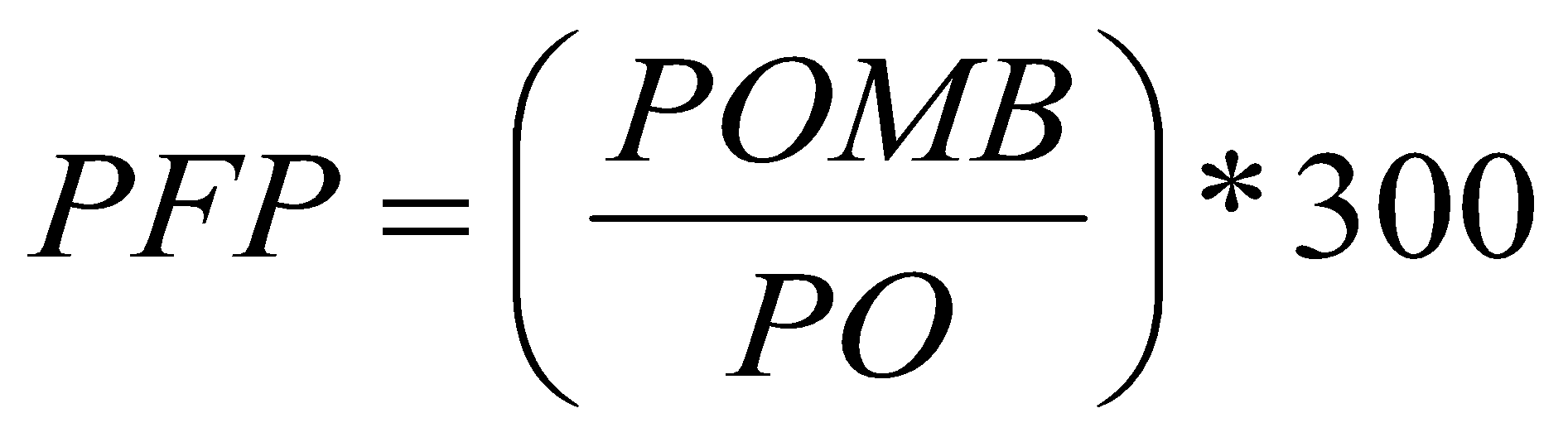 Dónde:PFP 	= Puntaje factor precio.POMB 	= Menor precio ofertado PO 	= Precio de la oferta a calificar.300 	= Puntaje máximo para el factor precio.La persona oferente deberá presentar una oferta económica detallada en colones, que contenga el valor total de sus servicios para las tareas solicitadas por la consultoría, en la cual deberán estar considerados los montos por concepto de honorarios y otros gastos en los que podría incurrir durante la prestación de sus servicios. Los costos de las actividades tales como talleres, reproducción de materiales, etc. corren por cuenta del proyecto y no deben ser incluidos en la oferta económica. Esta consultoría será adjudicada a la persona que obtenga el puntaje total más alto, sumando de las dos etapas.Este proceso está dirigido a personas naturales en carácter individual.  Cualquier oferta recibida de una persona jurídica o de dos (2) o más personas será rechazadaLa fecha límite para la recepción de ofertas el 14 de junio del 2020, a las 23:59 horas (Costa Rica). No se atenderán consultas técnicas o administrativas vía telefónica y deberán dirigirse únicamente a adquisiciones.cr@undp.org como máximo el 9 de junio del 2020. Solamente se contactarán las personas seleccionadasSe invita a las mujeres y personas con discapacidad a presentar sus ofertasPRODUCTOSPLAZO DE ENTREGAPORCENTAJE DE PAGOPrimer pago: Aprobado producto 1:Plan de trabajo y propuesta de trabajo de cara a lo supra mencionado.10 días naturales después de la firma del contrato 10%10 días hábiles después de la entrega y aprobación de   los productos y contra entrega de factura electrónicaSegundo pago: Aprobado producto 2: Primer documento análisis donde se proponen los instrumentos legales más apropiados para oficializar los programas incluyendo la reglamentación primaria y secundaria necesaria.25 días naturales después de la firma del contrato15%10 días hábiles después de la entrega y aprobación de   los productoscontra entrega de factura electrónicaTercero pago: Aprobado producto 3:Propuesta de borradores de instrumentos legales más apropiados para la oficialización y la reglamentación primaria y secundaria necesaria.30 días naturales después de la firma del contrato20%10 días hábiles después de la entrega y aprobación de   los productoscontra entrega de factura electrónicaCuarto pago: Aprobado producto 4: Documento sobre el análisis para determinar cuál es el mecanismo legal más apropiado para asegurar que únicamente sean aceptados los reconocimientos oficiales del gobierno, para la asignación del puntaje correspondiente asociado a compras públicas verdes.60 días naturales después de la firma del contrato20%10 días hábiles después de la entrega y aprobación de   los productoscontra entrega de factura electrónicaQuinto pago: Aprobado producto 5: Documento borrador de mecanismo legal más apropiado referente al producto 4.90 días naturales después de la firma del contrato20%10 días hábiles después de la entrega y aprobación de   los productoscontra entrega de factura electrónicaSexto pago: Aprobado producto 6:  Informe final de la consultoría que incluya los productos 1 al 5, además de incluir pero no limitado a: presentación y exposición en Power Point sobre los resultados de la consultoría, convocatorias, listas de asistencia, memorias, fotografías de las reuniones.120 días naturales después de la firma del contrato15%10 días hábiles después de la entrega y aprobación de   los productoscontra entrega de factura electrónicaOfertaOfertaPuntaje MáximoOferentes Oferentes Oferentes Oferentes Oferentes OfertaOfertaPuntaje MáximoABCDE1.Técnica 10002.Económica300Total1300#Perfil Requerido y Evaluación de OfertasPuntaje máximoPerfil Requerido y Evaluación de OfertasPuntaje máximoOferentesOferentesOferentesOferentesOferentes#Perfil Requerido y Evaluación de OfertasPuntaje máximoPerfil Requerido y Evaluación de OfertasPuntaje máximoABCDEDisponibilidad inmediata.Cumple / No cumpleResidente en Costa Rica.Cumple / No cumpleDominio del español.Cumple / No cumple1Grado académico mínimo en licenciatura en derecho.Máster o superior: 200 puntos1Grado académico mínimo en licenciatura en derecho.Licenciatura: 150 puntos2Mínimo 6 años de experiencia de trabajo en reformas de leyes, decretos y/u otros arreglos legales en Costa Rica.9 años o más de experiencia: 300 puntos  2Mínimo 6 años de experiencia de trabajo en reformas de leyes, decretos y/u otros arreglos legales en Costa Rica.De 7 a 8 años de experiencia: 275 puntos  2Mínimo 6 años de experiencia de trabajo en reformas de leyes, decretos y/u otros arreglos legales en Costa Rica.Al menos 6 años de experiencia: 250 puntos3Mínimo 4 años de experiencia en aspectos legales sobre la gobernanza en la administración pública.7 o más años de experiencia: 250 puntos3Mínimo 4 años de experiencia en aspectos legales sobre la gobernanza en la administración pública.De 5 a 6 años de experiencia: 225 puntos3Mínimo 4 años de experiencia en aspectos legales sobre la gobernanza en la administración pública.Al menos 4 años de experiencia: 175 puntos4Al menos 3 años en conocimiento sobre desarrollo de directrices, acuerdos, reglamentos para el accionar público costarricense.4 o más años de experiencia: 150 puntos3 años de experiencia: 125 puntos5Explicita como la consultoría va a acelerar el cumplimiento de los objetivos de desarrollo sostenible y fortalecer la igualdad de género en la carta de oferta al PNUD.Lo explicita: 100 puntosNo lo explicita: 0 puntosTotal de puntos1.000